 Rozporządzenie Rady Ministrów z dnia 6 lutego 2015 w sprawie wprowadzenia „Krajowego programu zwalczania niektórych serotypów Salmonelli w stadach indyków rzeźnych” na lata  2016-2018 (Dz.U. 2015 poz. 2269)    Rozporządzenie(WE) Nr 854/2004 Parlamentu Europejskiego i Rady z dnia 29 kwietnia2004r ustanawiające szczególne przepisy dotyczące organizacji urzędowych kontroli w odniesieniu do produktów pochodzenia zwierzęcego przeznaczonych do spożycia przez ludzi (Dz. U. L 226/83 z dnia 25.06.2004, str. 75)  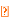 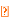 Powiatowy Inspektorat  Weterynarii w Świdnicy Ul. Wałbrzyska 25-27, 58-100 Świdnica. Tel. 74 852 30 84 www.piw.swidnica.pl  swidnica@wroc.wiw.gov.pl  PROCEDURA USŁUGI  NR 1  Powiatowy Inspektorat  Weterynarii w Świdnicy Ul. Wałbrzyska 25-27, 58-100 Świdnica. Tel. 74 852 30 84 www.piw.swidnica.pl  swidnica@wroc.wiw.gov.pl  Uzyskanie świadectwa zdrowia dla drobiu rzeźnego przeznaczonego do uboju  (świadectwo zdrowia dla zwierząt żywych przewożonych z gospodarstwa do ubojni)  Co chcę załatwić?  Uzyskać  świadectwo  zdrowia  dla drobiu  rzeźnego  przeznaczonego do uboju po przeprowadzonej wcześniej kontroli zwierząt.  Sprawa dotyczy  Dotyczy hodowców drobiu rzeźnego ( brojlerów kurzych, indyków rzeźnych) z terenu powiatu świdnickiego, zarejestrowanych w rejestrze Powiatowego Lekarza Weterynarii w Świdnicy.  Jak przygotować się do kontroli?  Przygotuj, do kontroli Twojego gospodarstwa:   Wypełniony łańcuch żywnościowy dla zwierząt przeznaczonych do uboju   Wynik badania stada w kierunku pałeczek Salmonella spp.  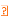  Kartę wsadową dla drobiu rzeźnego i inne dokumenty niezbędne w hodowli drobiu rzeźnego  (harmonogram żywienia- dostawców paszy, ewidencję leczenia).  Niezbędne formalności.  Wypełnij Wniosek o wydanie świadectwa zdrowia dla zwierząt żywych przewożonych z gospodarstwa do ubojni.  Wzór wniosku znajdziesz w załączniku do procedury usługi.  Wypełnij czytelnie wszystkie białe oznaczone pola we wniosku.  Opłaty.   Za wydanie świadectwa zdrowia dla drobiu przeznaczonego do uboju zapłacisz:  Za trwającą nie dłużej niż godzinę – 112, 80 zł,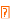  Za każde rozpoczęte 15 minut po upływie pierwszej godziny – 14, 10 zł.Opłaty dokonasz bezpośrednio u urzędowego lekarza weterynarii przeprowadzającego kontrolę.  Termin złożenia wniosku.  Wniosek złóż w terminie co najmniej na 48 godzin przed wywiezieniem drobiu do uboju. Niezłożenie wniosku w tym terminie może skutkować odmową wydania świadectwa. Gdzie złożyć wniosek?  Wniosek złóż :   Powiatowy Inspektorat Weterynarii w Świdnicy, ul. Wałbrzyska 25-27, 58-100 Świdnica ( osobiście, poprzez usługę ePUAP, pocztą elektroniczną)   Czynności podejmowane przez urząd.     Urzędowy Lekarz Weterynarii dokona  kontroli  Twojego  gospodarstwa w zakresie spraw związanych z przeznaczonym do uboju stadem drobiu.  Kontrola  będzie  dotyczyła  wymaganej dokumentacji oraz warunków utrzymania i stanu zdrowia drobiu.   Po przeprowadzonej kontroli wystawi świadectwo zdrowia dla drobiu przeznaczonego do uboju. W przypadku nie spełnienia wymagań, otrzymasz postanowienie o odmowie wydania świadectwa zdrowia dla drobiu rzeźnego.   Świadectwo  zdrowia  odbierzesz  osobiście  u urzędowego lekarza  weterynarii,  który je  wystawił, bezpośrednio po przeprowadzonej kontroli.  Czas realizacji.   Od momentu złożenia wniosku do czasu wystawienia świadectwa zdrowia, pod warunkiem złożenia wniosku w obowiązującym terminie 2 dni przez planowanym załadunkiem drobiu z przeznaczeniem do uboju.   Kroki odwoławcze.  W przypadku odmowy wydania świadectwa zdrowia dla drobiu przeznaczonego do uboju możesz złożyć zażalenie do Dolnośląskiego Wojewódzkiego Lekarza Weterynarii w terminie 7 dni kalendarzowych od daty doręczenia postanowienia. Zażalenie zaadresuj do Powiatowego Lekarza Weterynarii w Świdnicy i złóż je w naszym urzędzie, w sekretariacie lub wyślij pocztą. Możesz wykorzystać wzór zgodnie z załącznikiem nr 2  Informacje dodatkowe.  Wszystkie dodatkowe informacje otrzymasz pod numerem telefonu: 74 852 30 84 Procedura zawiera następujące załączniki :   Zał. Nr 1- wzór - wniosek o wydanie świadectwa zdrowia dla drobiu przeznaczonego do uboju;   Zał. Nr 2 – wzór - zażalenie do Dolnośląskiego Wojewódzkiego Lekarza Weterynarii na postanowienie o odmowie wydania świadectwa zdrowia.  Podstawa prawna.   Ustawa o Inspekcji Weterynaryjnej z dnia 29 stycznia 2004r. (tekst  jednolity Dz.U.2021 poz.306 ze zm.)   Ustawa o ochronie zwierząt z dnia 21 sierpnia 1997r (tekst jednolity Dz.U. 2020 poz. 1421 ze zm.)   Ustawa o produktach pochodzenia zwierzęcego z dnia 16 grudnia 2005r (tekst jednolity Dz.U.  2020 poz. 1753 ze zm. )   Rozporządzenie Rady Ministrów z dnia 13 stycznia 2014r. w sprawie wprowadzenia „Krajowego programu zwalczania niektórych serotypów Salmonella w stadach brojlerów gatunku kura (Gallus gallus) na lata 2017-2019 ( Dz.U. 2017 poz. 114 późn. zm.)  